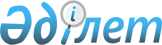 "Мұнай өнімдерінің жекелеген түрлерін өндіру саласындағы тәуекел дәрежесін бағалау өлшемшарттарын және тексеру парағын бекіту туралы" Қазақстан Республикасы Ұлттық экономика министрінің 2015 жылғы 28 желтоқсандағы № 799 және Қазақстан Республикасы Энергетика министрінің міндетін атқарушының 2015 жылғы 14 желтоқсандағы № 719 бірлескен бұйрығына өзгеріс енгізу туралыҚазақстан Республикасы Энергетика министрінің 2016 жылғы 2 маусымдағы № 235 және Қазақстан Республикасы Ұлттық экономика министрінің 2016 жылғы 9 маусымдағы № 250 бірлескен бұйрығы. Қазақстан Республикасының Әділет министрлігінде 2016 жылы 11 шілдеде № 13901 болып тіркелді

      БҰЙЫРАМЫЗ:



      1. «Мұнай өнімдерінің жекелеген түрлерін өндіру саласындағы тәуекел дәрежесін бағалау өлшемшарттарын және тексеру парағын бекіту туралы» Қазақстан Республикасы Ұлттық экономика министрінің 2015 жылғы 28 желтоқсандағы № 799 және Қазақстан Республикасы Энергетика министрінің міндетін атқарушының 2015 жылғы 14 желтоқсандағы № 719 бірлескен бұйрығына (Нормативтік құқықтық актілерінің мемлекеттік тізілімінде № 12674 болып тіркелген, 2016 жылғы 27 қаңтарда «Әділет» ақпараттық-құқықтық жүйесінде жарияланған) мынадай өзгеріс енгізілсін:



      көрсетілген бұйрықпен бекітілген Мұнай өнiмдерiнің жекелеген түрлерін өндiру саласындағы тәуекел дәрежесін бағалау өлшемшарттарында:



      2-тармақтың 4) тармақшасы мынадай редакцияда жазылсын:



      «4) мұнай өнімдерін өндіруші – меншік құқығында және (немесе) өзге де заңды негіздерде мұнай өңдеу зауыты бар және өндіріс паспортына сәйкес мұнай өнімдерін өндіруді, сондай-ақ өндірілген меншікті мұнай өнімдерін өткізуді және (немесе) алыс-беріс шикізатын қайта өңдеу өнімі болып табылатын мұнай өнімдерін беруді жүзеге асыратын заңды тұлға;».



      2. Қазақстан Республикасы Энергетика министрлігінің Мұнай-газ кешеніндегі экологиялық реттеу, бақылау және мемлекеттік инспекция комитеті заңнамада белгіленген тәртіппен:



      1) осы бірлескен бұйрықты Қазақстан Республикасы Әділет министрлігінде мемлекеттік тіркеуді;



      2) осы бірлескен бұйрық Қазақстан Республикасы Әділет министрлігінде мемлекеттік тіркелгеннен кейін оның көшірмелерін күнтізбелік он күн ішінде мерзімді баспа басылымдарында және «Әділет» ақпараттық-құқықтық жүйесінде ресми жариялауға, сондай-ақ тіркелген бұйрықты алған күннен бастап бес жұмыс күні ішінде Қазақстан Республикасы Әділет министрлігінің «Республикалық құқықтық ақпарат орталығы» шаруашылық жүргізу құқығындағы республикалық мемлекеттік кәсіпорнына жіберуді;



      3) осы бірлескен бұйрықты Қазақстан Республикасы Энергетика министрлігінің ресми интернет-ресурсында және мемлекеттік органдардың интранет-порталында орналастыруды;



      4) осы бірлескен бұйрықты Қазақстан Республикасының Әділет министрлігінде мемлекеттік тіркегеннен кейін он жұмыс күні ішінде Қазақстан Республикасы Энергетика министрлігінің Заң қызметі департаментіне осы тармақтың 2) және 3) тармақшаларымен көзделген іс-шаралардың орындалуы туралы мәліметтерді беруді қамтамасыз етсін.



      3. Осы бірлескен бұйрықтың орындалуын бақылау жетекшілік ететін Қазақстан Республикасының Энергетика вице-министріне жүктелсін.



      4. Осы бұйрық алғашқы ресми жарияланған күнінен кейін күнтізбелік он күн өткен соң қолданысқа енгізіледі.      Қазақстан Республикасының       Қазақстан Республикасының

      Ұлттық экономика министрі       Энергетика министрі

      _______________Қ. Бишімбаев     _____________ Қ. Бозымбаев      «КЕЛІСІЛДІ»

      Қазақстан Республикасы

      Бас прокуратурасының

      Құқықтық статистика және

      арнайы есепке алу жөніндегі

      комитетінің төрағасы

      ________________С. Айтпаева

      2016 жылғы 3 маусым
					© 2012. Қазақстан Республикасы Әділет министрлігінің «Қазақстан Республикасының Заңнама және құқықтық ақпарат институты» ШЖҚ РМК
				